STORE INCHARGE CUM CASHIER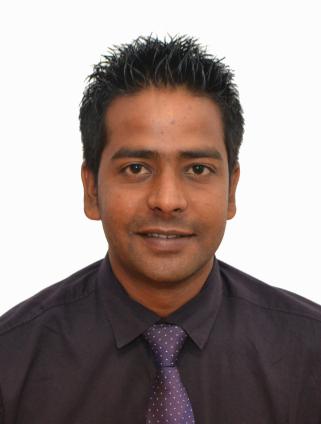 Akash Abu Dhabi,Mobile No: Whatsapp +971504753686 / +919979971283EMail  Id: akash.376179@2freemail.com Professional Goal: To give best result to the organization for which I am working with my aptitude and hard work for the expansion of business next to my development. PROFESSIONAL EXPERIENCE 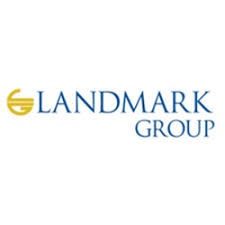 3 years of experience as a 2nd Store incharge  in SHOEXPRESS (LANDMARK GROUP) Abu Dhabi (UAE): Mushrif  Mall          May 2014 -Dec 20172 years of experience as a Ser sales executive in AMRITSAR PUNJAB             Jan 2011-Nov 2013                                                   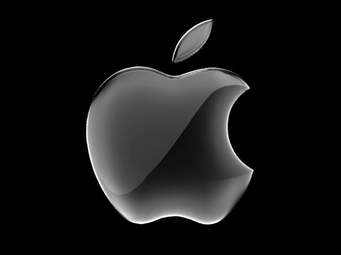 Roles and Responsibilities:Greet the customer and welcome them dealing with customer as a cashier alsoDealing in all kind of (LADIES MAN & KIDS)Fashion Footwear and AccessoriesManaging stock levels and making key decisions about stock controlProviding Ensuring Standards i.e. Customer Service, Visual Merchandise and other all Floor Maintenance duties with QualityFollowing & Organizing special promotions, displays and events as per Store Manager words Touring the sales floor time to time regularly, expend time with Customers & Colleagues, and identifying or resolving urgent issues – Same will be Escalated to SMMaintaining awareness of market trends in the retail industry and monitoring what local competitors are doingAttend all training about (PRODUCT KNOWLEDGE CUSTOMER SERVICE POS CASHIER SIM VISUAL MERCHANDISE STORE FORCE ) IT SKILLSFamiliar with Software operating / System processesMS Office, Operating & handling all types of software / hardwareInternet ApplicationsEDUCATIONAL QUALIFICATIONS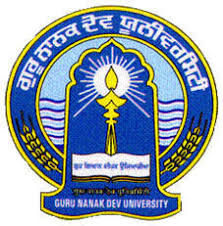 B.A Pursuing from Guru Nanaka dev University (Punjab India)PERSONAL INFORMATIONPassport Details		:      Expiry On: 2025, IndianDate of Birth			:      16stsep 1988Nationality			:      IndianLanguages known  		:      Arabic (Job knowledge) English, Punjabi ,Nepali,& Hindi.DECLARATION:I hereby declare that the above details given by me are true and correct to the best of my knowledge and belief.	                                                                                                                   Akash 